Генеральная Ассамблея ВОИССорок восьмая (26-я внеочередная) сессияЖенева, 3–11 октября 2016 г.ОТЧЕТ О РАБОТЕ ПОСТОЯННОГО КОМИТЕТА ПО ПАТЕНТНОМУ ПРАВУ (ПКПП)документ подготовлен Секретариатом	За отчетный период Постоянный комитет по патентному праву (ПКПП) провел две сессии: двадцать третью сессию с 30 ноября по 4 декабря 2015 г. и двадцать четвертую сессию с 27 по 30 июня 2016 г. Обе сессии прошли под председательством г-жи Букуру Ионеску из Румынии.	В ходе этих двух сессий ПКПП продолжил рассмотрение следующих пяти тем: (i) ограничения и исключения из патентных прав; (ii) качество патентов, включая системы возражения; (iii) патенты и здравоохранение; (iv) конфиденциальность сообщений между клиентами и их патентными поверенными; и (v) передача технологий. 	Обсуждения на этих двух сессиях были основаны на нескольких предложениях, представленных различными делегациями, и документах, подготовленных Секретариатом. Делегации обсудили эти предложения и документы под различными углами зрения и обменялись мнениями и опытом, что способствовало более глубокому пониманию тем. В частности, семинар о «взаимосвязи патентных систем и в том числе проблемах наличия медикаментов в развивающихся и наименее развитых странах (НРС), включая проблему поощрения инноваций и стимулирования передачи необходимых технологий для облегчения доступа к патентованным и непатентованным препаратам в этих странах» и две сессии по обмену опытом в области оценки изобретательского уровня и применения положений об охране конфиденциальности к различным категориям специалистов в области патентов дали государствам-членам хорошую возможность для обмена мнениями и опытом, обсуждения трудностей и решений по каждому из указанных вопросов. 	Кроме того, в ходе двадцать третьей сессии Комитет обсудил опыт государств-членов и их примеры из практики, связанные с эффективностью исключений и ограничений, а также передачей технологий в контексте проблемы достаточности раскрытия. Также обсуждалось исследование по вопросу о применимости требования о раскрытии международных непатентованных наименований (МНН) в патентных заявках и/или патентах. На двадцать четвертой сессии Секретариат представил улучшенную версию веб-страницы, посвященной распределению рабочей нагрузки и совместной деятельности. 	Комитет продолжит свою работу на основании договоренностей по этому поводу, достигнутых на его двадцать четвертой сессии. Комитет принял решение о том, что не носящий исчерпывающего характера перечень вопросов будет оставаться открытым для дальнейшей проработки и обсуждения на двадцать пятой сессии ПКПП. Кроме того, без ущерба для мандата ПКПП, Комитет принял решение о том, что его работа на следующей сессии будет ограничена установлением фактов и на данном этапе не будет вести к гармонизации. 	По теме «ограничения и исключения из патентных прав» Комитет принял решение о том, что на основе информации, которая будет представлена членами и наблюдателями ПКПП, Секретариат подготовит сводный документ с обзором примеров национальной практики в области эффективности применения исключений и ограничений, а также возникающих в этой связи трудностей, в частности, в контексте решения задач развития. Кроме того, будет проведено совещание государств-членов по обмену конкретным практическим опытом применения исключений и ограничений, доказавших свою эффективность с точки зрения решения вопросов развития и/или укрепления основ экономики, включая обмен информацией о судебных прецедентах.	Что касается темы «качество патентов, включая системы возражения», то было согласовано, что до 25-й сессии ПКПП Секретариат распространит среди государств-членов и региональных патентных ведомств проект вопросника для получения следующей информации: (i) понимание каждым государством-членом «качества патентов» и (ii) примеры сотрудничества и взаимодействия патентных ведомств в области поиска и экспертизы патентных заявок, включая описание опыта, последствий такого сотрудничества, примеров обмена стратегиями поиска, инструментов для обмена информацией и потребностей в укреплении потенциала в сфере сотрудничества и взаимодействия. На основании ответов на вопросник Секретариат представит 26-й сессии ПКПП резюме полученной информации. Кроме того, на основе информации, представленной государствами-членами и региональными патентными ведомствами, Секретариат обновит документ SCP/18/4 (Системы подачи возражения и другие механизмы административного аннулирования и признания патента недействительным) и разместит эту информацию на сайте электронного форума ПКПП в более доступном и удобном формате. На следующей сессии Комитет также проведет совещание по обмену опытом и примерами из практики в области оценки изобретательского уровня, в том числе по вопросам, перечисленным в пункте 8 документа SCP/24/3.	По теме «патенты и здравоохранение» было принято решение, что на своей двадцать пятой сессии Комитет проведет совещание для обмена национальным опытом, касающимся использования связанных с патентами гибких возможностей в сфере здравоохранения для содействия достижению целей в области охраны общественного здоровья или трудностей в этой связи, что позволит проанализировать те вопросы, которые предполагается рассмотреть в исследовании для представления на 26-й сессии. Это исследование должно быть подготовлено Секретариатом на основе консультаций с независимыми экспертами, специалистами Всемирной организации здравоохранения (ВОЗ) и Всемирной торговой организации (ВТО), и оно будет посвящено анализу препятствий, с которыми сталкиваются развивающиеся страны и НРС на пути полноценного использования гибких возможностей в сфере патентования, и их последствиям с точки зрения получения доступа к недорогим и — в первую очередь — жизненно важным медикаментам в интересах общественного здравоохранения в развивающихся странах и НРС. ПКПП также принял решение о продолжении обсуждения исследования по вопросу о применимости требования о раскрытии международных непатентованных наименований (МНН) в патентных заявках и патентах (документ SCP/21/9), особенно в тех случаях, когда заявители при подаче заявки осведомлены о МНН. Членам Комитета и региональным патентным ведомствам предлагается выступить с презентациями для прояснения этих вопросов и аспектов, вызывающих у них обеспокоенность. Кроме того, Секретариату поручено подготовить выступление, посвященное проекту PATENTSCOPE Chemsearch, который упрощает патентный поиск путем использования МНН.	По теме «конфиденциальность сообщений между клиентами и их патентными поверенными» ПКПП было принято решение, что на основе информации, представленной членами и наблюдателями ПКПП, Секретариат подготовит подборку материалов о судебных прецедентах, касающихся конфиденциальности отношений между клиентом и патентным поверенным, включая ограничения и трудности в этой связи. 	По теме «передача технологий» Комитет решил провести совещание по обмену опытом в области взаимосвязи патентных систем и передачи технологий, в рамках которого эксперты из различных регионов также приведут примеры и рассмотрят конкретные ситуации с целью сформировать более четкое понимание значения достаточности раскрытия для передачи технологий. Кроме того, Секретариат обновит веб-страницу сайта ВОИС, посвященную передаче технологий.	Комитет также принял решение обновить информацию по некоторым аспектам национального/ регионального патентного законодательства с учетом материалов, полученных от государств-членов. 	Помимо этого, на двадцать третьей и двадцать четвертой сессиях Комитет обсудил предложение Группы стран Латинской Америки и Карибского бассейна (ГРУЛАК) под названием «Пересмотр типового закона ВОИС по изобретениям для развивающихся стран от 1979 г.». После некоторого обсуждения Председатель предложил, чтобы рассмотрение этого вопроса было продолжено на следующей сессии ПКПП и чтобы заинтересованные делегации представили свои материалы и информацию по теме. 	Генеральной Ассамблее ВОИС предлагается принять к сведению «Отчет о работе Постоянного комитета по патентному праву» (документ WO/GA/48/4).[Конец документа] 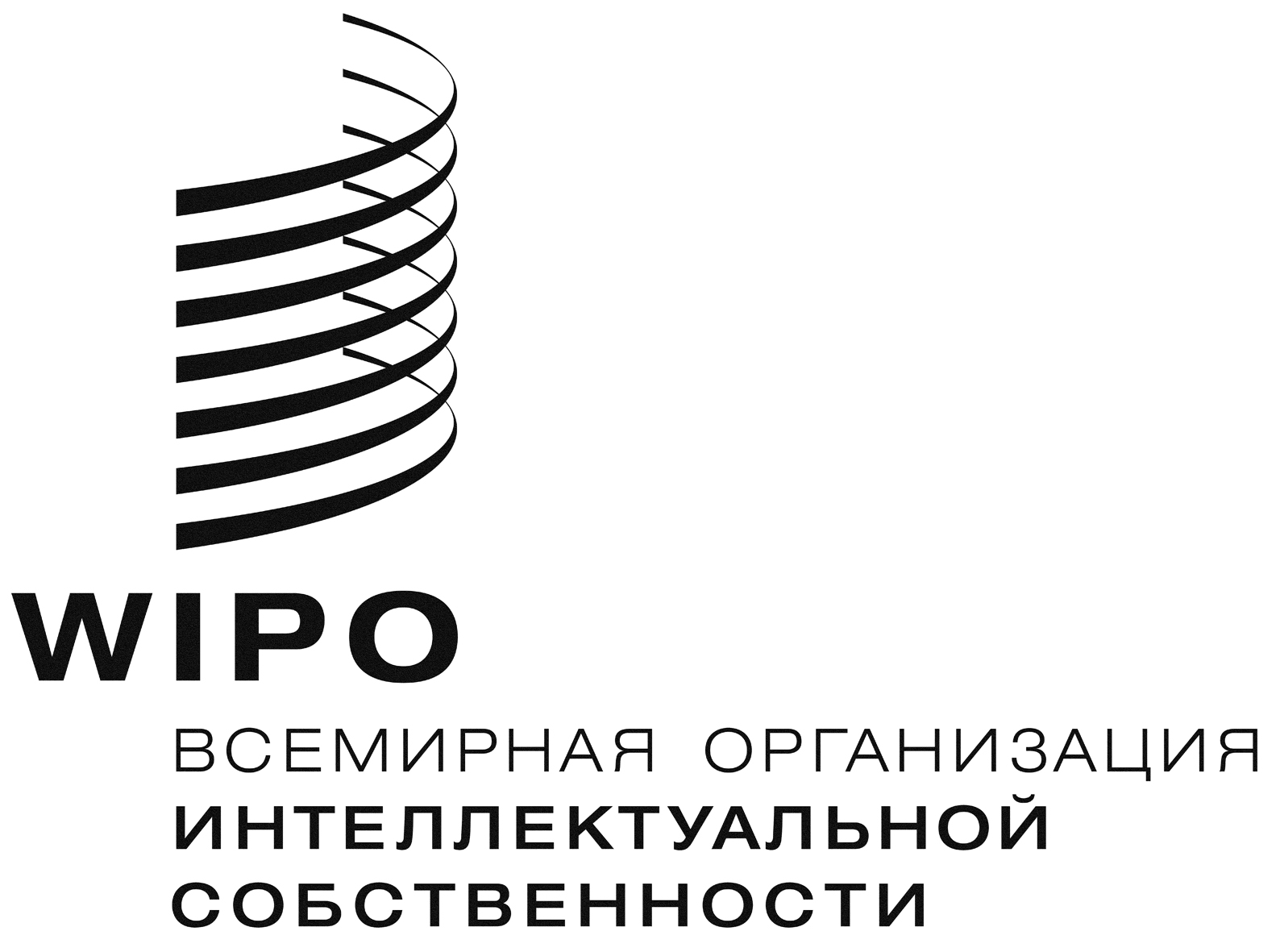 RWO/GA/48/4WO/GA/48/4WO/GA/48/4ОРИГИНАЛ: английскийОРИГИНАЛ: английскийОРИГИНАЛ: английскийДАТА: 2 августа 2016 г.ДАТА: 2 августа 2016 г.ДАТА: 2 августа 2016 г.